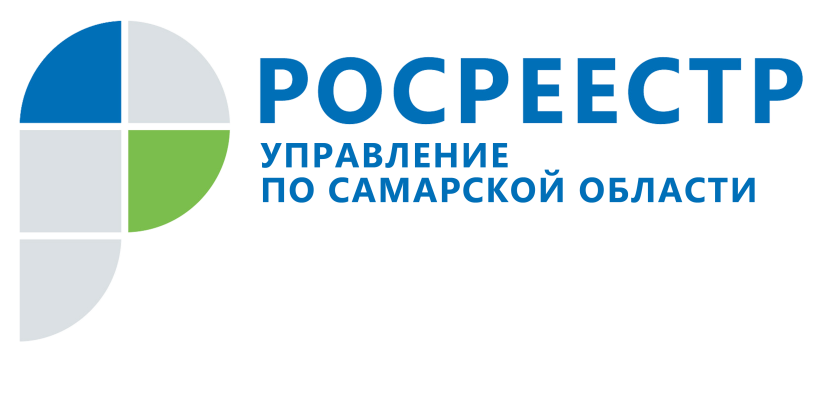 АНОНС13 июня 2019День консультаций в Управлении Росреестра 	Управление Росреестра по Самарской области проконсультирует молодых людей по вопросам, касающимся регистрации, постановки на кадастровый учет, раздела и аренды объектов недвижимости: квартир, домов (в том числе дачных), офисных помещений и нежилых зданий, земельных участков, объектов долевого строительства. Также заявители смогут получить ответы на вопросы о регистрации ипотеки, регистрации недвижимости в электронном виде и по экстерриториальному принципу, получении сведений из Единого государственного реестра недвижимости и регистрации арестов.  День консультаций пройдет 26 июня с 10.00 до 13.00 по адресу: г. Самара, ул. Некрасовская, д. 3, кабинет №8. Для того, чтобы эксперты Управления Росреестра смогли дать наиболее полный ответ, на консультацию стоит взять с собой все имеющие отношение к теме вашего вопроса документы.  Контакты для СМИ:Ольга Никитина, помощник руководителя Управления Росреестра(846) 33-22-555, 8 927 690 73 51, pr.samara@mail.ru